COMUNE DI NEONELI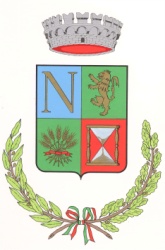    Provincia di OristanoC.A.P. 09080 Via Roma, 83-Tel. 0783/67747-Fax 0783/67764www.comune.neoneli.or.it  -info@comune.neoneli.or.it - protocollo@pec.comune.neoneli.or.it                                                                                                                                           AL RESPONSABILE DEL SERVIZIOOGGETTO: Richiesta di PREiscrizione “SOGGIORNO A SALSOMAGGIORE 2016". Il sottoscritto_____________________________________________________________________________ nato a _______________________________________ il ___________________________________ ______e residente a Neoneli  in via ____________________________Tel. _______________ CHIEDEdi partecipare al Soggiorno Salsomaggiore 2016  che si terrà dal 7 al 12 settembre SI IMPEGNAal versamento della quota, che non sarà superiore ad euro 350,00 e sarà comunicata successivamente anche con le modalità di pagamento.DICHIARA (ai sensi dell'art.47 DPR 28.12.2000 n. 445), sotto la propria responsabilità, di essere esente di malattie diffusive e contagiose, e che non sussistono controindicazioni di natura sanitaria per la partecipazione alla gita. ESONERA il Comune di Neoneli da ogni responsabilità derivante dalla partecipazione al soggiorno. Neoneli, lì ______________                                                                                   In Fede _____________________ INFORMATIVA RESA AI SENSI DELL'ART. 13 DEL D. Lgs. 196/2003 Il Comune La informa che: a)Il trattamento dei dati conferiti con la presente istanza/dichiarazione è finalizzato allo sviluppo del procedimento amministrativo per l’erogazione del servizio e per la definizione dell’eventuale contribuzione a carico dell’utente e sarà effettuato con modalità informatizzate e/o manuali; b) Il trattamento comporta operazioni relative anche a dati sensibili, per i quali è individuata rilevante finalità di interesse pubblico nel rispetto di quanto previsto dal D.lgs. n. 196/03; c) I dati conferiti potranno essere comunicati totalmente o in parte, qualora necessario, ad altri uffici del Comune e ad altri soggetti pubblici e privati che, in base a convenzione, e/o accordi stipulati con lo stesso Comune, sono tenuti al trattamento dei dati necessari allo sviluppo del suddetto procedimento amministrativo o attività correlate e successive. Ai sensi dell'art.24 del D.lgs. 196/2003 tale trattamento rientra nei casi nei quali può essere effettuato senza consenso espresso dall’interessato. d)Il conferimento dei dati è obbligatorio per il corretto sviluppo dell’istruttoria e successivi adempimenti collegati al procedimento amministrativo e il mancato conferimento di alcuni o di tutti i dati richiesti comporta l'annullamento del procedimento per l’impossibilità a realizzare l’istruttoria necessaria; e) Il dichiarante può esercitare i diritti di cui all'art. 7 del D.Lgs. 196/2003 (modifica, aggiornamento, cancellazione dei dati, ecc.), tuttavia la richiesta di cancellazione dei dati comporta l’esclusione dal Servizio; f) Il titolare del trattamento è il Comune di Neoneli, con sede legale in via Roma 83- 09080 Neoneli; il responsabile del trattamento è il Responsabile del procedimento a cui à assegnata la pratica. Data ________________                                                                                                                                          IL DICHIARANTE ____________________________ 